Publicado en Santiago de Compostela el 23/11/2022 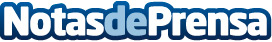 Cecubo Group, única empresa de España y Portugal premiada en los Amec Awards 2022El proyecto premiado, para medir la comunicación y la reputación de Braga, utiliza herramientas de Big Data para analizar la comunicación de la ciudad, en el marco de su candidatura como capital europea de la cultura 2027Datos de contacto:pablo quintas626551255Nota de prensa publicada en: https://www.notasdeprensa.es/cecubo-group-unica-empresa-de-espana-y Categorias: Comunicación Marketing E-Commerce Recursos humanos Premios Consultoría http://www.notasdeprensa.es